Mengpaneel:Op dit mengpaneel kan je in de middelste kolom aangeven welke balans je zou willen hebben tussen de twee uitersten. Je kan ook aangeven hoe die balans in de realiteit is. Dat kan je aangeven door twee kruisjes te zetten in verschillende kleuren of bijvoorbeeld een kruisje voor hoe je het zou willen en een bolletje voor hoe het is. Balans betekent niet dat alles in het midden moet staan. Het gaat er om welke balans jij wilt hebben in jouw leven. Relaties (vrienden en familie)Opleiding, werk, dag invullingVrije tijdGezondheidOpvoedenZijn er nog andere gebieden waar je een betere balans in wilt vinden?Welke concrete stappen ben jij de komende tijd bereid te nemen om een betere balans te vinden?Bronnen: “ACTief opvoeden” D. Matthijssen en “ACT your way” D. Matthijssen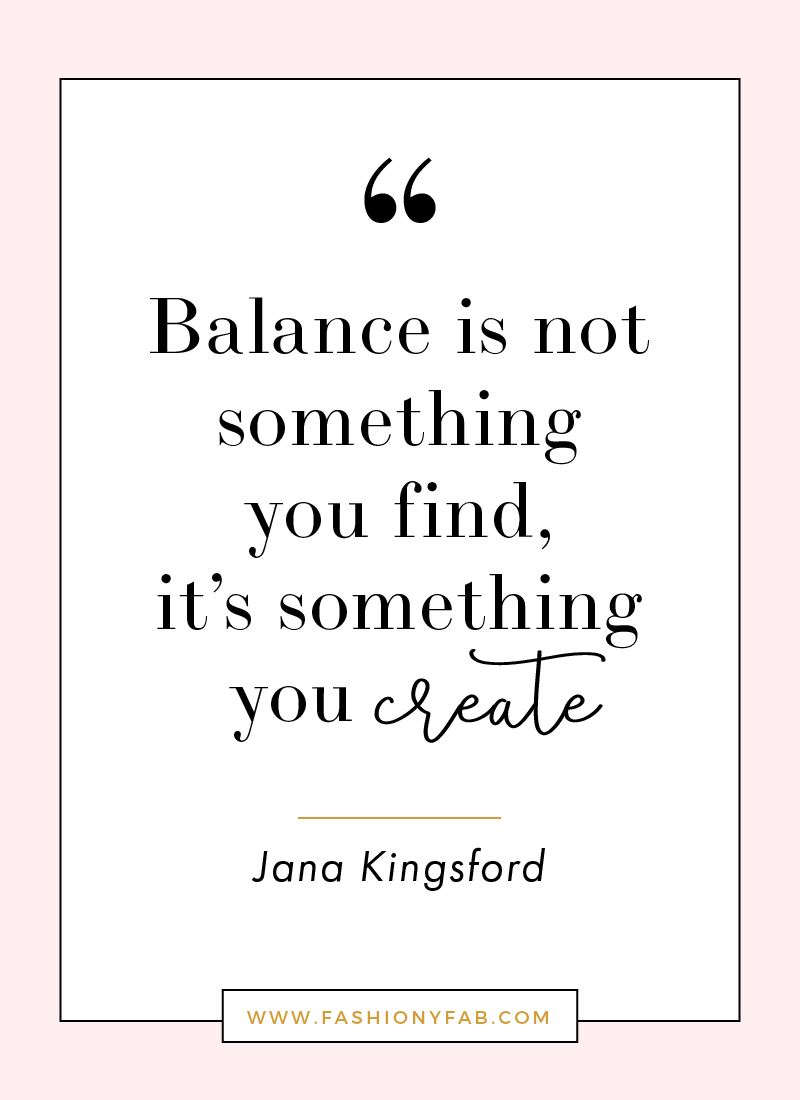 Nooit iets over mijzelf vertellen[_____________________________________]Altijd alles vertellen over mijzelfAltijd doen wat anderen willen[_____________________________________]Altijd doen wat ik wilGeen energie steken in erbij horen[_____________________________________]Heel veel energie steken in erbij horenMezelf altijd terugtrekken[_____________________________________]Altijd bij anderen proberen te zijnAltijd alles zelf regelen zonder hulp[_____________________________________]Altijd alles voor me laten oplossenAlles voor me uitschuiven[_____________________________________]Alles meteen doenAlles half/half doen[_____________________________________]Alles perfect doenGeen energie in iets steken[_____________________________________]Heel veel energie in iets stekenAlleen dingen leren die ik interessant vind[_____________________________________]Alles leren wat moetPassief zijn, niets ondernemen[_____________________________________]Altijd actief zijnAlles alleen doen[_____________________________________]Alles met anderen doenAltijd binnen zijn[_____________________________________]Zo veel mogelijk buiten zijnSlecht voor mijn lichaam zorgen[_____________________________________]Obsessief goed voor mijn lichaam zorgenAltijd ongezond eten[_____________________________________]Altijd gezond moeten etenAltijd te weinig slapen[_____________________________________]Altijd te lang slapenMijn emoties altijd inhouden[_____________________________________]Mijn emoties altijd op een heftige manier uitenLoslaten[_____________________________________]Controle houdenAlleen doen[_____________________________________]Samen doenZelf laten oplossen[_____________________________________]OvernemenEmoties er laten zijn[_____________________________________]Emoties wegmakenEigen mening laten volgen[_____________________________________]Aanpassing aananderen vragenToegeeflijk[_____________________________________]ConsequentBeschermen[_____________________________________]Uitdagen[_____________________________________][_____________________________________][_____________________________________][_____________________________________]